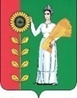  Липецкая областьДобринский муниципальный районСовет депутатов сельского поселения Новочеркутинский сельсоветПервого созыва39-я сессияР Е Ш Е Н И Е24.07.2020 г.	с. Новочеркутино	      № 176-рсОб исполнении бюджета сельского поселенияНовочеркутинский сельсовет за 2019 год	Рассмотрев представленный главой администрацией сельского  поселения отчет «Об исполнении бюджета сельского поселения Новочеркутинский сельсовет за 2019 год», руководствуясь ст. 57 Положения «О бюджетном процессе  сельского поселения Новочеркутинский  сельсовет», ст.ст. 11, 58 Устава сельского поселения и учитывая решение постоянной комиссии по экономике, бюджету и муниципальной собственности, Совет депутатов сельского поселенияРЕШИЛ:	1.Утвердить отчет «Об исполнении бюджета сельского поселения Новочеркутинский сельсовет за 2019 год» (прилагается).	2.Направить указанный нормативный правовой акт главе сельского поселения для подписания и официального обнародования.	3.Настоящее решение вступает в силу со дня его официального обнародования.Председатель Совета депутатовсельского поселения Новочеркутинский сельсовет                                                          Н.А. СошкинаУтвержденрешением Совета депутатов сельского поселения Новочеркутинский сельсовет от 24.05.2020г. №176-рсОтчет об исполнении бюджета сельского поселения Новочеркутинский сельсовет за 2019год Статья 1   Утвердить отчет об исполнении бюджета сельского поселения Новочеркутинский сельсовет за 2019 год  по доходам в сумме 14 654 444,18 рублей и по расходам в сумме 12 979 410,67 рублей с превышением доходов над  расходами (профицит)  1 675 033,51 рубля.   Утвердить исполнение бюджета сельского поселения по следующим показателям:- доходам бюджета сельского поселения согласно приложению №1;- расходам бюджета сельского поселения  по разделам и подразделам функциональной классификации расходов бюджетов Российской Федерации согласно приложению №2;- расходам бюджета по ведомственной структуре расходов бюджета сельского поселения согласно приложению №3;- расходам бюджета сельского поселения по разделам, подразделам  классификации расходов бюджетов согласно приложению №4Настоящее решение  вступает в силу со дня его принятия.Глава администрации                                                                     И.В.Команов	Приложение 1 к  годовому отчету сельского поселения Новочеркутинский сельсовет на 2019 год Объем доходов по бюджету сельского поселения Новочеркутинский сельсовет на 2019 год(в рублях)                                                                                                             Приложение 2 к  годовому отчету сельского поселения Новочеркутинский сельсовет на 2019 год Распределение бюджетных ассигнований сельского поселения по разделам и подразделам классификации расходов бюджетов Российской Федерации на 2019 годРуб.Приложение 3 к  годовому отчету сельского поселения Новочеркутинский сельсовет на 2019 год ВЕДОМСТВЕННАЯ СТРУКТУРАрасходов бюджета сельского поселения на 2019 год						рубль                                                                                                             Приложение 4 к  годовому отчету сельского поселения Новочеркутинский сельсовет на 2019 год Распределение расходов бюджета сельского поселения по разделам, подразделам, целевым статьям (муниципальным программам и непрограммным направлениям деятельности), группам видов расходов классификации расходов бюджетов Российской Федерации на 2019 годрубльКод бюджетнойклассификацииНаименование показателейСумма   2019г.Налоговые доходы9 208 007,75101 02000 00 0000 110Налог на доходы с физических лиц4 926 146,9105 01000 00 0000 110Налог, взимаемый в связи с применением упрощенной системы налогообложения1 891 960,01105 03000 00 0000 110Единый сельскохозяйственный налог634 825,2106 01000 00 0000 110Налог на имущество с физических лиц120 930,11106 06000 00 0000 110Земельный налог1 634 145,53Неналоговые доходы0,0111 05025 00 0000 120Доходы, получаемые в виде арендной платы, а также средства от продажи права на заключение договоров аренды за земли, находящиеся в собственности поселений (за исключением земельных участков муниципальных бюджетных и автономных учреждений)0,0117 14030 10 0000 150Средства самообложения граждан, зачисляемые в бюджеты сельских поселений19 710,001 00 00000 00 0000 000Итого собственных доходов9 227 717,75202 15001 10 0000 150Дотации бюджетам сельских поселений на выравнивание бюджетной обеспеченности3 612 300,002 02 15002 10 0000 150Дотации бюджетам поселений на поддержку мер по обеспечению сбалансированности местных бюджетов918 700,002 02 29999 10 0000 150Прочие субсидии бюджетам сельских поселений635 551,27202 35118 10 0000 150Субвенция бюджетам поселений на осуществление первичного воинского учета на территориях, где отсутствуют военные комиссариаты77 700,00202 40014 10 0000 150Межбюджетные трансферты, на выполнение полномочий по содержанию автомобильных дорог общего пользования местного значения в границах поселений304 297,00207 0503010 0000 150Прочие безвозмездные поступления в бюджеты сельских поселений155 000,00219 60010 10 0000 150Возврат прочих остатков субсидий, субвенций и иных межбюджетных трансфертов, имеющих целевое назначение, прошлых лет из бюджетов сельских поселений-276 821,842 00 00000 00 0000 000Безвозмездные поступления, всего5 426 726,43ВСЕГО ДОХОДОВ14 654 444,18НаименованиеРазделПодразделСУММАВсего12 979 410,67Общегосударственные вопросы014 364 385,37Функционирование высшего должностного лица субъекта Российской Федерации и муниципального образования0102814 531,09Функционирование Правительства Российской Федерации, высших исполнительных органов государственной власти субъектов Российской Федерации, местных администраций01043 119 108,37Обеспечение деятельности финансовых, налоговых и таможенных органов и органов финансового (финансового- бюджетного) надзора0106149 970,00Другие общегосударственные вопросы0113280 775,91Национальная оборона0277 700,00Мобилизационная и вневойсковая подготовка020377 700,00Национальная безопасность и правоохранительная деятельность0312 000,00Другие вопросы в области национальной безопасности и правоохранительной деятельности03140,00Национальная экономика04374 297,00Дорожное хозяйство (дорожные фонды)0409304 297,00Другие вопросы в области национальной экономики041270 000,00Жилищно-коммунальное хозяйство052 539 356,54Благоустройство05032 539 356,54Культура, кинематография085 345 292,28Культура08018 256 669,00Социальная политика1087 090,0099 170,00Пенсионное обеспечение100187 090,0099170,00Физическая культура и спорт11191 162,36Массовый спорт1102191 162,36Обслуживание государственного и муниципального долга1300127,12Обслуживание государственного внутреннего и муниципального долга1301127,12НаименованиеГлавный распорядительРазделПодразделЦелевая статья Вид расходовСУММААдминистрация сельского поселения Новочеркутинский сельсовет Добринского муниципального района Липецкой области Российской Федерации, всего91112 979 410,67Общегосударственные вопросы911013 364 385,37Функционирование высшего должностного лица субъекта Российской Федерации и муниципального образования9110102814 531,09Непрограммные расходы бюджета сельского поселения911010299 0 00 00000814 531,09Обеспечение деятельности органов местного самоуправления сельского поселения911010299 1 00 00000 814 531,09Обеспечение деятельности главы местной администрации (исполнительно-распорядительного органа муниципального образования) 911010299 1 00 00050814 531,09Расходы на выплаты персоналу в целях обеспечения выполнения функций государственными (муниципальными) органами, казенными учреждениями, органами управления государственными внебюджетными фондами911010299 1 00 00050100814 531,09Функционирование Правительства Российской Федерации, высших исполнительных органов государственной власти субъектов Российской Федерации, местных администраций91101043 119 108,37Непрограммные расходы бюджета сельского поселения911010499 0 00 000003 119 108,37Иные непрограммные мероприятия911010499 9 00 000003 119 108,37Расходы на выплаты по оплате труда работников органов местного самоуправления 911010499 9 00 001101 422 494,09Расходы на выплаты персоналу в целях обеспечения выполнения функций государственными (муниципальными) органами, казенными учреждениями, органами управления государственными внебюджетными фондами911010499 9 00 001101001 422 494,09Расходы на обеспечение функций органов местного самоуправления (за исключением расходов на выплаты по оплате труда работников указанных органов) 911010499 9 00 001201 696 614,28Закупка товаров, работ и услуг для обеспечения государственных (муниципальных) нужд911010499 9 00 001202001 636 909,89Иные бюджетные ассигнования911010499 9 00 0012080059 704,39Обеспечение деятельности финансовых, налоговых и таможенных органов и органов финансового (финансово- бюджетного) надзора9110106149 970,00Непрограммные расходы бюджета сельского поселения 9110106990 00 00000 149 970,00Иные непрограммные мероприятия9110106999 00 00000149 970,00Межбюджетные трансферты бюджету муниципального района из бюджета сельского поселения на осуществление части полномочий по решению вопросов местного значения в соответствии с заключенным соглашением9110106999 00 00130149 970,00Межбюджетные трансферты 911010699 9 00 00130500149 970,00Другие общегосударственные вопросы9110113280 775,91Муниципальная программа сельского поселения «Устойчивое развитие территории сельского поселения Новочеркутинский сельсовет на 2019-2024 годы»911011301 0 00 00000280 775,91Подпрограмма «Обеспечение реализации муниципальной политики на территории сельского поселения Новочеркутинский сельсовет»911 011301 4 00 00000280 775,91Основное мероприятие «Приобретение услуг по сопровождению сетевого программного обеспечения по электронному ведению похозяйственного учета»911011301 4 01 0000029 000,00Расходы на приобретение услуг по сопровождению сетевого программного обеспечения по ведению похозяйственного учета 911011301 4 01 867907 737,27Закупка товаров, работ и услуг для обеспечения государственных (муниципальных) нужд911011301 4 01 867902007 737,27Расходы на приобретение программного обеспечения на условиях софинансирования с областным бюджетом911011301 4 01 S679021 262,73Закупка товаров, работ и услуг для обеспечения государственных (муниципальных) нужд911011301 4 01 S679020021 262,73Основное мероприятие «Ежегодные членские взносы в ассоциацию «Совета муниципальных образований»»911011301 4 02 000005 703,00Расходы на оплату членских взносов911011301 4 02 200805 703,00Иные бюджетные ассигнования911011301 4 02 200808005 703,00Основное мероприятие «Прочие мероприятия сельского поселения»911011301 4 03 00000226 072,91Реализация напавления расходов основного мероприятия «Прочие мероприятия сельского поселения»911011301 4 03 99999226 072,91Закупка товаров, работ и услуг для обеспечения государственных (муниципальных) нужд911011301 4 03 99999200226 072,91Основное мероприятие «Ремонт административного здания с.Павловка»9110113014 05 0000020 000,00Ремонт  спортивного зала с.Павловка9110113014 05 2038020 000,00Закупка товаров, работ и услуг для обеспечения государственных (муниципальных) нужд9110113014 05 2038020020 000,00Национальная оборона9110277 700,00Мобилизационная и вневойсковая подготовка911020377 700,00Непрограммные расходы бюджета сельского поселения911020399 0 00 00000 77 700,00Иные непрограммные мероприятия 911020399 9 00 0000077 700,00Осуществление первичного воинского учета на территориях, где отсутствуют военные комиссариаты911020399 9 00 5118077 700,00Расходы на выплаты персоналу в целях обеспечения выполнения функций государственными (муниципальными) органами, казенными учреждениями, органами управления государственными внебюджетными фондами911020399 9 00 5118010070 800,00Закупка товаров, работ и услуг для обеспечения государственных (муниципальных) нужд911020399 9 00 511802006 900,00Национальная безопасность и правоохранительная деятельность911030Другие вопросы в области национальной безопасности и правоохранительной деятельности91103140Муниципальная программа сельского поселения "Устойчивое развитие территорий сельского поселения Новочеркутинский сельсовет на 2019-2024г "911031401 0 00 000000Подпрограмма "Обеспечение безопасности человека и природной среды на территории сельского поселения Новочеркутинский сельсовет "911031401 3 00 00000 0Основное мероприятие «Обеспечение первичных мер пожарной безопасности в сельском поселении»911031401 3 01 000000Проведение мероприятий направленных на ликвидацию пожароопасных ситуаций911031401 3 01 200400Закупка товаров, работ и услуг для обеспечения государственных (муниципальных) нужд911031401 3 01 200402000Национальная экономика91104374 297,00Дорожное хозяйство (дорожные фонды)9110409304 297,00Муниципальная программа сельского поселения "Устойчивое развитие территорий сельского поселения Новочеркутинский сельсовет на 2019-2024г "911040901 0 00 00000304 297,00Подпрограмма "Обеспечение населения качественной, развитой инфраструктурой и повышение уровня благоустройства территории сельского поселения Новочеркутинский сельсовет"911040901 1 00 00000304 297,00Основное мероприятие «Содержание инженерной инфраструктуры сельского поселения»911040901 1 01 00000304 297,00Расходы на содержание дорог911040901 1 01 41100304 297,00Закупка товаров, работ и услуг для обеспечения государственных (муниципальных) нужд911040901 1 01 41100200304 297,00Другие вопросы в области национальной экономики 911041270 000,00Муниципальная программа сельского поселения "Устойчивое развитие территорий сельского поселения Новочеркутинский сельсовет на 2019-2024г "911041201 0 00 0000070 000,00Подпрограмма «Обеспечение реализации муниципальной политики на территории сельского поселения Новочеркутинский сельсовет»911041201 4 00 0000070 000,00Основное мероприятие «Мероприятия по подготовке генеральных планов, правил землепользования и застройки территории сельского поселения»9110412014 07 0000070 000,00Внесение изменеий в генеральный план и правила землепользования и застройки территоррии сельского поселения911041201407 2021070 000,00Закупка товаров, работ и услуг для обеспечения государственных (муниципальных) нужд911041201407 2021020070 000,00Жилищно-коммунальное хозяйство911052 539 356,54Благоустройство91105032 539 356,54Муниципальная программа сельского поселения "Устойчивое развитие территорий сельского поселения Новочеркутинский сельсовет на 2019-2024 годы"911050301 0 00 000002 539 356,54Подпрограмма "Обеспечение населения качественной, развитой инфраструктурой и повышение уровня благоустройства территории сельского поселения Новочеркутинский сельсовет"911050301 1 00 000002 539 356,54Основное мероприятие «Текущие расходы на содержание, реконструкцию и поддержание в рабочем состоянии системы уличного освещения сельского поселения»911050301 1 02 00000849 770,72Расходы на уличное освещение (на условиях софинансирования с областным бюджетом)911050301 1 02 S6150849 770,72Закупка товаров, работ и услуг для обеспечения государственных (муниципальных) нужд911050301 1 02 S6150200849 770,72Основное мероприятие «Прочие мероприятия по благоустройству сельского поселения»911 050301 1 03 000001 031 112,69Реализация направления расходов основного мероприятия «Прочие мероприятия по благоустройству сельского поселения»911050301 1 03 999991 031 112,69Закупка товаров, работ и услуг для обеспечения государственных (муниципальных) нужд911050301 1 03 999992001 031 112,69Основное мероприятие «Благоустройство улицы Георгиевская д. Георгиевка»911050301 1 04 00000658 473,13 Капитальный ремонт улицы Георгиевской д. Георгиевка911050301 1 04 86140627 814,00Закупка товаров, работ и услуг для обеспечения государственных (муниципальных) нужд911050301 1 04 86140200627 814,00Капитальный ремонт улицы Георгиевской д. Георгиевка на условиях софинансирования911050301 1 04 S614030 659,13Закупка товаров, работ и услуг для обеспечения государственных (муниципальных) нужд на условиях софинансирования911050301 1 04 S614020030 659,13Культура, кинематография911085 345 292,28Культура91108015 345 292,28Муниципальная программа сельского поселения "Устойчивое развитие территорий сельского поселения Новочеркутинский сельсовет на 2019-2024 годы"911080101 0 00 00000 5 345 292,28Подпрограмма «Развитие социальной сферы на территории сельского поселения Новочеркутинский сельсовет»911080101 2 00 000005 345 292,28Основное мероприятие «Создание условий и проведение мероприятий, направленных на развитие культуры сельского поселения.»911080101 2 02 000005 345 292,28Предоставление бюджетным и автономным учреждениям субсидий91108 0101 2 02 090004 085 043,28Предоставление субсидий бюджетным, автономным учреждениям иным некоммерческим организациям911080101 2 02 090006004 085 043,28Основное мероприятие «Создание условий и проведение мероприятий направленных на развитие культуры сельского поселения»911080101 2 02 091001 260 249,00Межбюджетные трансферты бюджету муниципального района на осуществление полномочий в части создания условий для организации досуга и обеспечения жителей поселений услугами организаций культуры в соответствии с заключенным соглашением911080101 2 02 091001 260 249,00Межбюджетные трансферты911080101 2 02 091005001 260 249,00Социальная политика9111087 090,00Пенсионное обеспечение911100187 090,00Муниципальная программа сельского поселения «Устойчивое развитие территории сельского поселения Новочеркутинский сельсовет на 2019-2024 годы»911100101 0 00 0000087 090,00Подпрограмма «Обеспечение реализации муниципальной политики на территории сельского поселения Новочеркутинский сельсовет»911100101 4 00 0000087 090,00Основное мероприятие «Пенсионное обеспечение муниципальных служащих поселения»911100101 4 04 0000087 090,00Доплата к пенсии муниципальным служащим      9111001 01 4 04 2037087 090,00Социальное обеспечение и иные выплаты населению9111001 01 4 04 2037030087 090,00Физическая культура и спорт91111191 162,36Массовый спорт9111102191 162,36Муниципальная программа сельского поселения "Устойчивое развитие территорий сельского поселения Новочеркутинский  сельсовет  на  2019-2024 годы""9111102010 00 00000191 162,36Подпрограмма «Развитие социальной сферы на территории сельского поселения Новочеркутинский сельсовет»9111102012 00 00000191 162,36Основное мероприятие «Создание условий и проведение мероприятий, направленных на развитие физической культуры и массового спорта на территории сельского поселения»9111102012 01 00000191 162,36Расходы на проведение спортивных мероприятий и приобретение инвентаря для занятий спортом9111102012 01 20050191 162,36Закупка товаров, работ и услуг для обеспечения государственных (муниципальных) нужд9111102012 01 20050200191 162,36Обслуживание государственного и муниципального долга91113127,12Обслуживание государственного внутреннего и муниципального долга9111301127,12Муниципальная программа сельского поселения "Устойчивое развитие территорий сельского поселения Новочеркутинский  сельсовет  на  2019-2024 годы""911130101 0 00 00000127,12Подпрограмма «Обеспечение реализации муниципальной политики на территории сельского поселения Новочеркутинский сельсовет911130101 4 00 00000127,12Основное мероприятие «Обслуживание муниципального долга»911130101 4 600000127,12Расходы по уплате процентов за пользование кредитом911130101 4 06 20090127,12Обслуживание государственного (муниципального долга)911130101 4 06 20090700127,12НаименованиеРазделПодразделЦелевая статья Вид расходовСУММААдминистрация сельского поселения Новочеркутинский сельсовет Добринского муниципального района Липецкой области Российской Федерации, всего12 979 410,67Общегосударственные вопросы013 364 385,37Функционирование высшего должностного лица субъекта Российской Федерации и муниципального образования0102814 531,09Непрограммные расходы бюджета сельского поселения010299 0 00 00000814 531,09Обеспечение деятельности органов местного самоуправления сельского поселения010299 1 00 00000 814 531,09Обеспечение деятельности главы местной администрации (исполнительно-распорядительного органа муниципального образования) 010299 1 00 00050814 531,09Расходы на выплаты персоналу в целях обеспечения выполнения функций государственными (муниципальными) органами, казенными учреждениями, органами управления государственными внебюджетными фондами010299 1 00 00050100814 531,09Функционирование Правительства Российской Федерации, высших исполнительных органов государственной власти субъектов Российской Федерации, местных администраций01043 119 108,37Непрограммные расходы бюджета сельского поселения010499 0 00 000003 119 108,37Иные непрограммные мероприятия010499 9 00 000003 119 108,37Расходы на выплаты по оплате труда работников органов местного самоуправления 010499 9 00 001101 422 494,09Расходы на выплаты персоналу в целях обеспечения выполнения функций государственными (муниципальными) органами, казенными учреждениями, органами управления государственными внебюджетными фондами010499 9 00 001101001 422 494,09Расходы на обеспечение функций органов местного самоуправления (за исключением расходов на выплаты по оплате труда работников указанных органов) 010499 9 00 001201 696 614,28Закупка товаров, работ и услуг для обеспечения государственных (муниципальных) нужд010499 9 00 001202001 636 909,89Иные бюджетные ассигнования010499 9 00 0012080059 704,39Обеспечение деятельности финансовых, налоговых и таможенных органов и органов финансового (финансово- бюджетного) надзора0106149 970,00Непрограммные расходы бюджета сельского поселения 0106990 00 00000 149 970,00Иные непрограммные мероприятия0106999 00 00000149 970,00Межбюджетные трансферты бюджету муниципального района из бюджета сельского поселения на осуществление части полномочий по решению вопросов местного значения в соответствии с заключенным соглашением0106999 00 00130149 970,00Межбюджетные трансферты 010699 9 00 00130500149 970,00Другие общегосударственные вопросы0113280 775,91Муниципальная программа сельского поселения «Устойчивое развитие территории сельского поселения Новочеркутинский сельсовет на 2019-2024 годы»011301 0 00 00000280 775,91Подпрограмма «Обеспечение реализации муниципальной политики на территории сельского поселения Новочеркутинский сельсовет»011301 4 00 00000280 775,91Основное мероприятие «Приобретение услуг по сопровождению сетевого программного обеспечения по электронному ведению похозяйственного учета»011301 4 01 0000029 000,00Расходы на приобретение услуг по сопровождению сетевого программного обеспечения по ведению похозяйственного учета 011301 4 01 867907 737,27Закупка товаров, работ и услуг для обеспечения государственных (муниципальных) нужд011301 4 01 867902007 737,27Расходы на приобретение программного обеспечения на условиях софинансирования с областным бюджетом011301 4 01 S679021 262,73Закупка товаров, работ и услуг для обеспечения государственных (муниципальных) нужд011301 4 01 S679020021 262,73Основное мероприятие «Ежегодные членские взносы в ассоциацию «Совета муниципальных образований»»011301 4 02 000005 703,00Расходы на оплату членских взносов011301 4 02 200805 703,00Иные бюджетные ассигнования011301 4 02 200808005 703,00Основное мероприятие «Прочие мероприятия сельского поселения»011301 4 03 00000226 072,91Реализация напавления расходов основного мероприятия «Прочие мероприятия сельского поселения»011301 4 03 99999226 072,91Закупка товаров, работ и услуг для обеспечения государственных (муниципальных) нужд011301 4 03 99999200226 072,91Основное мероприятие «Ремонт административного здания с.Павловка»0113014 05 0000020 000,00Ремонт  спортивного зала с.Павловка0113014 05 2038020 000,00Закупка товаров, работ и услуг для обеспечения государственных (муниципальных) нужд0113014 05 2038020020 000,00Национальная оборона0277 700,00Мобилизационная и вневойсковая подготовка020377 700,00Непрограммные расходы бюджета сельского поселения020399 0 00 00000 77 700,00Иные непрограммные мероприятия 020399 9 00 0000077 700,00Осуществление первичного воинского учета на территориях, где отсутствуют военные комиссариаты020399 9 00 5118077 700,00Расходы на выплаты персоналу в целях обеспечения выполнения функций государственными (муниципальными) органами, казенными учреждениями, органами управления государственными внебюджетными фондами020399 9 00 5118010070 800,00Закупка товаров, работ и услуг для обеспечения государственных (муниципальных) нужд020399 9 00 511802006 900,00Национальная безопасность и правоохранительная деятельность030Другие вопросы в области национальной безопасности и правоохранительной деятельности03140Муниципальная программа сельского поселения "Устойчивое развитие территорий сельского поселения Новочеркутинский сельсовет на 2019-2024г "031401 0 00 000000Подпрограмма "Обеспечение безопасности человека и природной среды на территории сельского поселения Новочеркутинский сельсовет "031401 3 00 00000 0Основное мероприятие «Обеспечение первичных мер пожарной безопасности в сельском поселении»031401 3 01 000000Проведение мероприятий направленных на ликвидацию пожароопасных ситуаций031401 3 01 200400Закупка товаров, работ и услуг для обеспечения государственных (муниципальных) нужд031401 3 01 200402000Национальная экономика04374 297,00Дорожное хозяйство (дорожные фонды)0409304 297,00Муниципальная программа сельского поселения "Устойчивое развитие территорий сельского поселения Новочеркутинский сельсовет на 2019-2024г "040901 0 00 00000304 297,00Подпрограмма "Обеспечение населения качественной, развитой инфраструктурой и повышение уровня благоустройства территории сельского поселения Новочеркутинский сельсовет"040901 1 00 00000304 297,00Основное мероприятие «Содержание инженерной инфраструктуры сельского поселения»040901 1 01 00000304 297,00Расходы на содержание дорог040901 1 01 41100304 297,00Закупка товаров, работ и услуг для обеспечения государственных (муниципальных) нужд040901 1 01 41100200304 297,00Другие вопросы в области национальной экономики 041270 000,00Муниципальная программа сельского поселения "Устойчивое развитие территорий сельского поселения Новочеркутинский сельсовет на 2019-2024г "041201 0 00 0000070 000,00Подпрограмма «Обеспечение реализации муниципальной политики на территории сельского поселения Новочеркутинский сельсовет»041201 4 00 0000070 000,00Основное мероприятие «Мероприятия по подготовке генеральных планов, правил землепользования и застройки территории сельского поселения»0412014 07 0000070 000,00Внесение изменеий в генеральный план и правила землепользования и застройки территоррии сельского поселения041201407 2021070 000,00Закупка товаров, работ и услуг для обеспечения государственных (муниципальных) нужд041201407 2021020070 000,00Жилищно-коммунальное хозяйство052 539 356,54Благоустройство05032 539 356,54Муниципальная программа сельского поселения "Устойчивое развитие территорий сельского поселения Новочеркутинский сельсовет на 2019-2024 годы"050301 0 00 000002 539 356,54Подпрограмма "Обеспечение населения качественной, развитой инфраструктурой и повышение уровня благоустройства территории сельского поселения Новочеркутинский сельсовет"050301 1 00 000002 539 356,54Основное мероприятие «Текущие расходы на содержание, реконструкцию и поддержание в рабочем состоянии системы уличного освещения сельского поселения»050301 1 02 00000849 770,72Расходы на уличное освещение (на условиях софинансирования с областным бюджетом)050301 1 02 S6150849 770,72Закупка товаров, работ и услуг для обеспечения государственных (муниципальных) нужд050301 1 02 S6150200849 770,72Основное мероприятие «Прочие мероприятия по благоустройству сельского поселения»050301 1 03 000001 031 112,69Реализация направления расходов основного мероприятия «Прочие мероприятия по благоустройству сельского поселения»050301 1 03 999991 031 112,69Закупка товаров, работ и услуг для обеспечения государственных (муниципальных) нужд050301 1 03 999992001 031 112,69Основное мероприятие «Благоустройство улицы Георгиевская д. Георгиевка»050301 1 04 00000658 473,13 Капитальный ремонт улицы Георгиевской д. Георгиевка050301 1 04 86140627 814,00Закупка товаров, работ и услуг для обеспечения государственных (муниципальных) нужд050301 1 04 86140200627 814,00Капитальный ремонт улицы Георгиевской д. Георгиевка на условиях софинансирования050301 1 04 S614030 659,13Закупка товаров, работ и услуг для обеспечения государственных (муниципальных) нужд на условиях софинансирования050301 1 04 S614020030 659,13Культура, кинематография085 345 292,28Культура08015 345 292,28Муниципальная программа сельского поселения "Устойчивое развитие территорий сельского поселения Новочеркутинский сельсовет на 2019-2024 годы"080101 0 00 00000 5 345 292,28Подпрограмма «Развитие социальной сферы на территории сельского поселения Новочеркутинский сельсовет»080101 2 00 000005 345 292,28Основное мероприятие «Создание условий и проведение мероприятий, направленных на развитие культуры сельского поселения.»080101 2 02 000005 345 292,28Предоставление бюджетным и автономным учреждениям субсидий08 0101 2 02 090004 085 043,28Предоставление субсидий бюджетным, автономным учреждениям иным некоммерческим организациям080101 2 02 090006004 085 043,28Основное мероприятие «Создание условий и проведение мероприятий направленных на развитие культуры сельского поселения»080101 2 02 091001 260 249,00Межбюджетные трансферты бюджету муниципального района на осуществление полномочий в части создания условий для организации досуга и обеспечения жителей поселений услугами организаций культуры в соответствии с заключенным соглашением080101 2 02 091001 260 249,00Межбюджетные трансферты080101 2 02 091005001 260 249,00Социальная политика1087 090,00Пенсионное обеспечение100187 090,00Муниципальная программа сельского поселения «Устойчивое развитие территории сельского поселения Новочеркутинский сельсовет на 2019-2024 годы»100101 0 00 0000087 090,00Подпрограмма «Обеспечение реализации муниципальной политики на территории сельского поселения Новочеркутинский сельсовет»100101 4 00 0000087 090,00Основное мероприятие «Пенсионное обеспечение муниципальных служащих поселения»100101 4 04 0000087 090,00Доплата к пенсии муниципальным служащим1001 01 4 04 2037087 090,00Социальное обеспечение и иные выплаты населению1001 01 4 04 2037030087 090,00Физическая культура и спорт11191 162,36Массовый спорт1102191 162,36Муниципальная программа сельского поселения "Устойчивое развитие территорий сельского поселения Новочеркутинский  сельсовет  на  2019-2024 годы""1102010 00 00000191 162,36Подпрограмма «Развитие социальной сферы на территории сельского поселения Новочеркутинский сельсовет»1102012 00 00000191 162,36Основное мероприятие «Создание условий и проведение мероприятий, направленных на развитие физической культуры и массового спорта на территории сельского поселения»1102012 01 00000191 162,36Расходы на проведение спортивных мероприятий и приобретение инвентаря для занятий спортом1102012 01 20050191 162,36Закупка товаров, работ и услуг для обеспечения государственных (муниципальных) нужд1102012 01 20050200191 162,36Обслуживание государственного и муниципального долга13127,12Обслуживание государственного внутреннего и муниципального долга1301127,12Муниципальная программа сельского поселения "Устойчивое развитие территорий сельского поселения Новочеркутинский  сельсовет  на  2019-2024 годы""130101 0 00 00000127,12Подпрограмма «Обеспечение реализации муниципальной политики на территории сельского поселения Новочеркутинский сельсовет130101 4 00 00000127,12Основное мероприятие «Обслуживание муниципального долга»130101 4 600000127,12Расходы по уплате процентов за пользование кредитом130101 4 06 20090127,12Обслуживание государственного (муниципального долга)130101 4 06 20090700127,12